             ΑΙΤΗΣΗ ΣΥΜΜΕΤΟΧΗΣ ΣΤΙΣ ΟΜΑΔΕΣ ΜΕΛΕΤΗΣ1) Εφηβεία: Κανονικότητα και παθολογία2) Μεταβίβαση-ΑντιμεταβίβασηΕπιθυμώ να συμμετέχω στην (στις) εξής ομάδα (ομάδες) μελέτης [συμπληρώστε]: Ονοματεπώνυμο:Δ/νση Κατοικίας:Τηλέφωνο: Kινητό τηλ.:Email:Επάγγελμα:Δ/νση Εργασίας: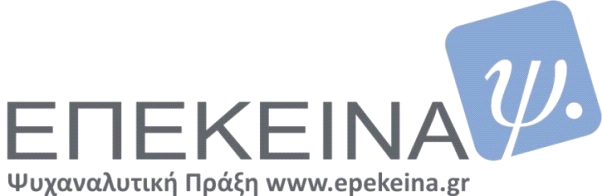 